PAF NOMINATION FORMUp & Comer AwardNOMINATIONS OPEN: JUNE 15, 2021NOMINATIONS CLOSE: AUGUST 15, 2021This form must be completed for all nominees of the PAF Up & Comer Award.  The completed form must be return to PAF no later than August 15, 2021.  PurposePAF wants to encourage leadership and contributions made among its newest members with the Up & Comer Award.  Examples of this leadership and contributions are supporting their PAF Chapter, mentoring paralegal students, volunteering in law-related community and other non-profit programs, and helping those who wish to learn more about the paralegal profession. The award will be presented at the PAF Annual Seminar each year in the fall.Qualifications (Current PAF Executive Committee members cannot nominate nor are eligible as a recipient of this award)Must be a current Active or Student member of PAFMust have been a member of PAF for no more than 5 years?Send your completed Nomination Form either via email to: director@pafinc.org or via mail to: P.O. Box 11081, Tallahassee, Florida 32302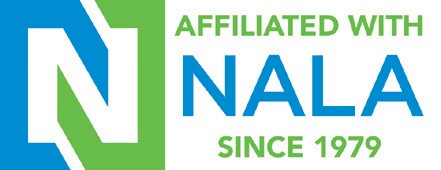 PAF AWARD NOMINATION FORM – Up & ComerNominee InformationName: ________________________________________________________________________Address: ______________________________________________________________________Phone: ______________________________   Email: ___________________________________Nominee Achievements and ContributionsIn the box below, describe the most significant achievement or contribution that should be considered for the Up & Comer Award.  Include the purpose of the project/program, Nominee’s level of involvement, current status of project/program, and the effect Nominee’s participation on the project/program.  If more space is needed, please use an additional sheet.  Information of Nominating PAF Member (Nominees must be nominated by a PAF Member)I hereby nominate _________________________________________ for consideration as a recipient of the PAF Up & Comer Award.Name: ________________________________________________________________________Address: ______________________________________________________________________Phone: ______________________________   Email: ____________________________________________________________________________		_____________________________Signature of Nominating PAF Member			DateSend your completed Nomination Form either via email to: director@pafinc.org or via mail to: P.O. Box 11081, Tallahassee, Florida 32302